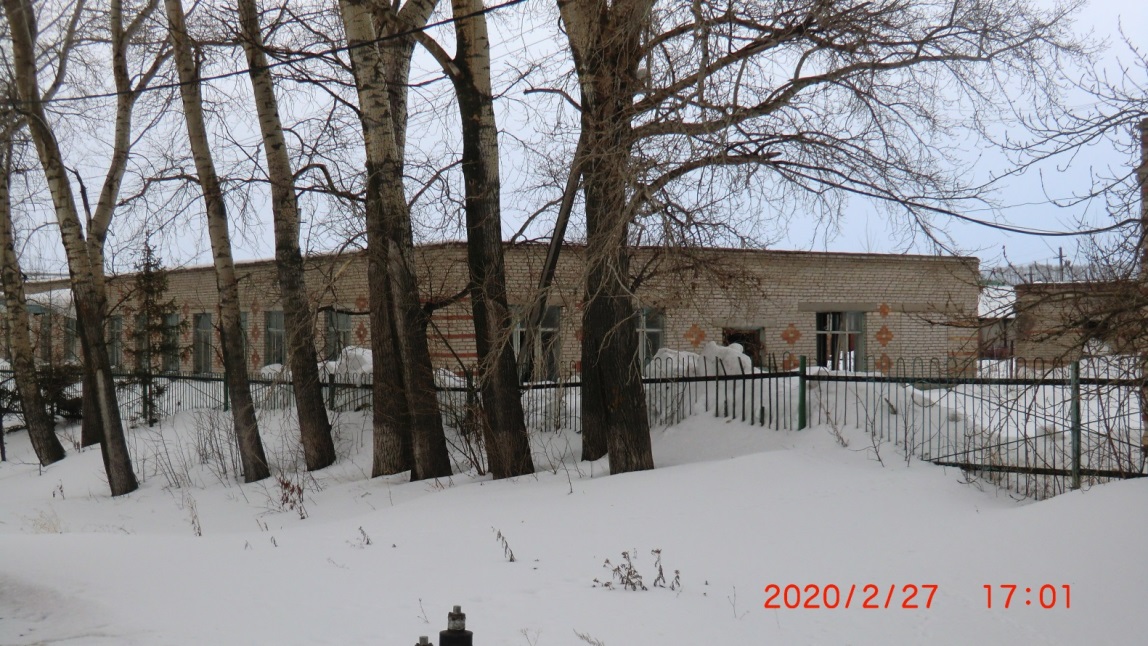 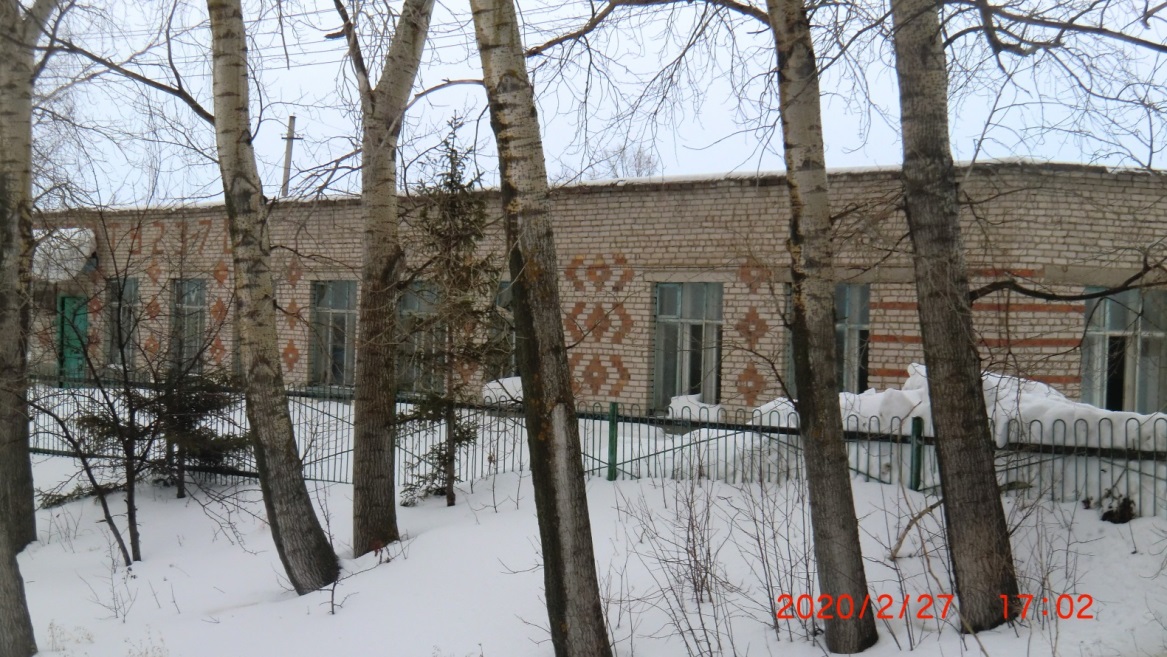 Наименование объекта недвижимостиНаименование объекта недвижимостиЗдание учебного корпусаБалансодержатель с указанием ИННБалансодержатель с указанием ИННКазна Азнакаевского муниципального района РТ (Палата ИЗО ИНН 1643007879)Местонахождение (адрес) объектаМестонахождение (адрес) объектаг.Азнакаево, ул.Гагарина, д.4вПлощадь объекта, кв.м.Площадь объекта, кв.м.639,8Площадь земельного участка, кв.м. (при наличии)Площадь земельного участка, кв.м. (при наличии)1 918 Балансовая стоимость объекта, тыс. рублейБалансовая стоимость объекта, тыс. рублей1906,14Амортизация, тыс. рублейАмортизация, тыс. рублей1677,50Остаточная стоимость, тыс. рублейОстаточная стоимость, тыс. рублей228,64Год постройкиГод постройки1979Характеристика объекта, техническое описание, имеющиеся проблемыХарактеристика объекта, техническое описание, имеющиеся проблемыИмеется ли:теплоснабжениенетИмеется ли:электроснабжениенетИмеется ли:водоснабжениенетИмеется ли:канализациянетИмеется ли:кровлядаИмеется ли:ограждение территориида